Smlouva o poskytování služeb správy GISČEVAK a.s.lČ: 60849657 se sídlem Severní 8/2264, 370 10 České BudějoviceSpolečnost zapsaná v obchodním rejstříku vedeném Krajským soudem v ČeskýchBudějovicích, oddíl B, vložka 657Bankovní spojení: 5002006468/5500 Raiffeisen bank a.s.  zastoupená Ing. Jiřím Lipoldem, technickým ředitelem, (dále jen „obstaratel") na jedné straně a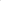 Městská Vodohospodářská, s.r.o. lČ: 28136853 se sídlem Palackého náměstí 46/11, 379 01 TřeboňSpolečnost zapsaná v obchodním rejstříku vedeném Krajským soudem v Českých Budějovicích, oddíl C, vložka 19 551 zastoupená Ing. Miroslavem Kajanem, jednatelem, Zdeňkem Mrázem, jednatelem (dále jen „objednatelem") na straně druhé,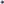 uzavírají níže uvedeného dne, měsíce a roku tuto smlouvusmlouvu o poskytování správy GIS:I.Předmětem této smlouvy je závazek obstaratele obstarávat pro objednatele služby správy geografického informačního systému („GIS") v systému Autodesk Infrastucture Map Server, a tomu odpovídající závazek objednatele uhradit cenu za výkon určených činností.Služby poskytované obstaratelem podle této smlouvy spočívají ve správě, aktualizaci a doplnění dat vodohospodářských sítí a objektů (grafické a databázové údaje) do GIS, správě a aktualizaci datového modelu, poskytování poradenství v oblasti jednotlivých modulů aplikace. Součástí poskytnutých služeb je i jednorázové vstupní školení pro uživatele GIS u obstaratele, a to nejpozději do dvou s měsíců ode dne zahájení poskytování služeb podle této smlouvy.Správa dat zahrnuje:správa, aktualizace a doplnění dat vodohospodářských sítí a objektů (grafické i databázové údaje),evidence a zákresy poruch, přípojek a změn na vedení,připojení dokumentace, fotodokumentace, schémat apod.Správa aplikace zahrnuje:správa a aktualizace datového modelu aplikace GIS,vytváření reportů; výdeje digitálních dat třetím osobám např. projektantům, pro aktualizace územně analytických podkladů, provádí obstaratel na základě samostatného požadavku objednatele,poskytování poradenství v oblasti jednotlivých modulů aplikace GIS.Objednatel bude mít v GIS provozovaném obstaratelem zřízen přístup do SuperLehkého Klienta GIS pro mobilní zobrazení sítí na stolních PC i na mobilních zařízeních (tablet, smartphone).Objednatel si muže u obstaratele objednat i jednorázové poskytnutí dalších služeb, např. školení uživatelů GIS, jejichž cena a podmínky budou stanoveny vždy individuálně na základě jednotlivé objednávky.Obstaratel je oprávněn obstarávat činnosti prostřednictvím subdodavatele, přičemž za činnost subdodavatele odpovídá, jakoby plnil sám.II.Za služby poskytnuté podle této smlouvy je objednatel povinen zaplatit dohodnutou cenu ve výši 50.000 (padesát tisíc) Kč bez DPH za rok 2017 (k této ceně bude připočtena DPH ve výši dle platných právních předpisů), v každém z následujících let pak tuto částku zvýšenou o míru inflace vyjádřenou přírůstkem průměrného ročního indexu spotřebitelských cen dle údajů zveřejněných Českým statistickým úřadem, vždy ve čtyřech čtvrtletních splátkách splatných ke konci příslušného kalendářního čtvrtletí na základě daňového dokladu — faktury, vystavené obstaratelem a zaslané objednateli.V případě prodlení s úhradou faktury je objednatel povinen zaplatit smluvní pokutu ve výši 0,05% z dlužné částky za každý den prodlení.III.Při poskytování služeb je obstaratel povinen zejm.:vkládat data obdržená od objednatele ve stanoveném formátu nejpozději do 30 dnů od jejich obdržení od objednatele, popř. od jejich převedení do stanoveného formátu,průběžně provádět aktualizaci datového modelu aplikace GIS,průběžně poskytovat obstarateli poradenství ohledně užívání GIS,průběžně poskytovat obstarateli data z GIS prostřednictvím aplikace SuperLehký Klient GIS.Objednatel je povinen zajistit předání dat GIS od jejich vlastníka (město Třeboň, IČ 00247618, Palackého nám. 46/11., 379 01 Třeboň) do 15. 12. 2016 v takovém formátu, aby tato mohla být nahrána do aplikace užívané obstaratelem a mohla být používána k plnění účelu této smlouvy.Objednatel je povinen zajistit souhlas vlastníka dat GIS s jejich užíváním (včetně jejich úprav) po celou dobu trvání této smlouvy.Objednatel je povinen předávat obstarateli data pouze v dohodnutém formátu. Objednatel je oprávněn požádat obstaratele o převzetí dat i v jiném formátu a jejich úpravu na požadovaný formát s tím, že pokud toto nelze provést, není to porušení této smlouvy a objednatel je povinen dodat data v dohodnutém formátu. Formát dat je stanoven v příloze č. 1 této smlouvy.Data je objednatel	povinen předávat vždy písemně, elektronicky petr.kestler@cevak.cz nebo na adresu CEVAK a.s., Jiráskovo předměstí 622/111., 377 01 Jindřichův Hradec.Obstaratel je povinen převzetí dat objednateli potvrdit, pokud si to objednatel vyžádá.Objednatel je povinen poskytnout obstarateli veškerou potřebnou součinnost při odstraňování nedostatků dodaných dat.Obstaratel je oprávněn vydávat na základě zvláštní smlouvy třetím osobám na jejich žádost zákresy sítí, a to za podmínek dohodnutých ve zvláštní smlouvě.V případě prodlení obstaratele s poskytnutím služby vložení dat je objednatel oprávněn požadovat úhradu smluvní pokuty ve výši 50,- Kč za každý den prodlení.IV.Obstaratel nepřebírá odpovědnost za vady dat jemu předaných ke vložení (podklady).Obstaratel odpovídá za funkčnost přístupu do systému GIS přes SuperLehkého Klienta, avšak neodpovídá za nefunkčnost datového spojení na straně objednatele. Vl.Tato smlouva nabývá platnosti a účinnosti dnem uzavření, přičemž služby budou obstaratelem poskytovány od 1.1.2017.Tato smlouva se uzavírá na dobu určitou do 31.12.2017 a prodlužuje se pravidelně vždy o další rok, pokud nebyla nejméně 3 měsíce před uplynutím příslušného kalendářního roku některou ze smluvních stran písemně vypovězena.Smlouvu lze ukončit též dohodou smluvních stran ke sjednanému datu ukončení.VII.Tuto smlouvu je možné měnit pouze písemnými dodatky.Obstaratel není oprávněn postoupit práva, povinnosti, závazky a pohledávky z této smlouvy třetím osobám bez předchozího písemného souhlasu objednatele. Tím není dotčena možnost zadávat práce subdodavatelům.Tato smlouva se řídí ustanoveními zákona č. 89/2012 Sb., občanský zákoník, a je vyhotovena ve dvou vyhotoveních s platností originálu.Nedílnou součástí této smlouvy jsou následující přílohy:    -příloha č.1 – formát datV Třeboni dne: 28.11.2016                                                V Českých Budějovicích dne: 21.11.2016Za objednatele       					 Za obstarateleMěstská Vodohospodářská s.r.o.			 ČEVAK a.s.                                                                                                                                                                   Ing. Miroslav Kajan 					 Ing. Jiří LipoldJednatel společnosti					 Technický ředitel                                                                                                                                                                     